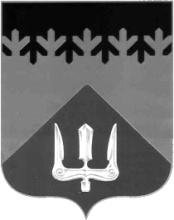 СОВЕТ ДЕПУТАТОВВОЛХОВСКОГО МУНИЦИПАЛЬНОГО РАЙОНА ЛЕНИНГРАДСКОЙ ОБЛАСТИРЕШЕНИЕот  21  мая  2020  года                                                                                        №  35Рассмотрев обращение депутата Совета депутатов Волховского муниципального района Лавриненкова О.С. об изменении состава постоянной депутатской комиссии по вопросам экологии и природопользования, экономики и инвестиционной политики, Совет депутатов Волховского муниципального района Ленинградской областирешил:1. Внести следующие изменения в состав постоянных депутатских комиссий Совета депутатов Волховского муниципального района, созданных решением Совета депутатов Волховского муниципального района от 14 октября 2019 года № 5 (в редакции решения Совета депутатов Волховского муниципального района от 30 октября 2019 года № 16):1.1 ввести в состав постоянной депутатской комиссии по вопросам экологии и природопользования, экономики и инвестиционной политики Лавриненкова О.С.2. Настоящее решение вступает в силу со дня его принятия и подлежит официальному опубликованию в газете «Волховские огни» и сетевом издании «ВолховСМИ».ГлаваВолховского муниципального районаЛенинградской области                                                                         Кафорин С.А.О внесении изменений в состав постоянных депутатских комиссий Совета депутатов Волховского муниципального района Ленинградской области четвертого созыва